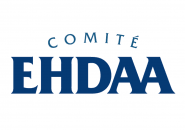 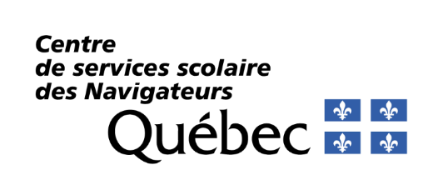 Annexe 4	Intervention du publicVeuillez remplir ce formulaire et le transmettre à la personne qui assure la présidence du comité EHDAA à l’adresse : EHDAA@csnavigateurs.qc.caLorsque vous êtes invité à poser votre question ou présenter votre point de vue aux membres du comité EHDAA, vous devez vous adresser directement à la personne qui assure la présidence, et ce, de façon succincte.Pour votre information :Vous devez être poli et respectueux. Vos propos ne doivent pas porter atteinte à la réputation d’une personne ni être vexatoires;Si vous entendez déposer un document, celui-ci doit être transmis, 48 heures avant la séance publique;La personne qui assure la présidence vous invitera à poser votre question ou présenter votre point de vue après l’adoption du procès-verbal;La personne qui assure la présidence traitera alors votre question ou votre point de vue et en disposera de la manière qui lui paraît la plus pertinente;La durée de votre intervention ne doit pas dépasser dix minutes;Votre nom et le sujet de votre intervention seront notés au procès-verbal de la séance à moins que celle-ci porte sur le plan d’intervention de votre enfant. Le cas échéant, le procès-verbal ne fera pas mention de données nominatives.IdentificationIdentificationNom :Prénom :Nom de l’établissement scolaire :Nom de l’organisme :Localité :Quel est le sujet de votre intervention auprès des membres du comité EHDAA?